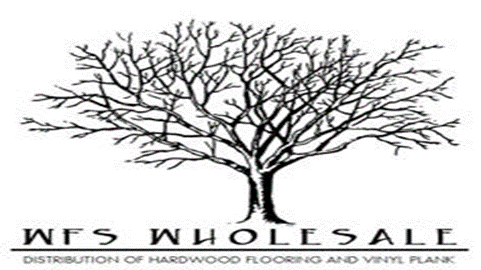 Old River SpecificationsSpeciesOakSizes3 ¼” x ¾” x RLSqft per ctn27 sqft/ctnFinishAluminum OxideStyleSmooth FaceLengths9”-84” (average 32”)InstallationNail/ StapleApplicationAbove Grade/ On GradeWarrantyLifetime Finish and Structure